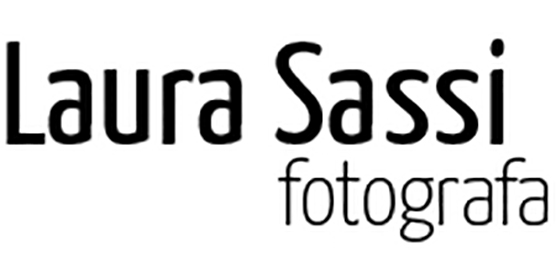 CURRICULUMVive e lavora a Reggio Emilia. Fotografa dal 1972, ha iniziato con una reflex Petri scattando in bianco e nero, e da allora la camera oscura è la sua stanza preferita.Professionalmente ha navigato nell’oceano fotografia dal banco ottico al digitale ed è qui, ancora con grande amore, a cercare di fermare il tempo. Nel 2002 ha ottenuto le Qualifiche Professionali Italiana ed Europea.Negli ultimi anni il suo lavoro è rivolto in particolar modo alla documentazione di beni artistici e alla documentazione industriale. Dopo aver frequentato un corso di Formazione, da diversi anni tiene corsi di fotografia base e avanzati, oltre a diversi incontri di fotografia con i ragazzi delle scuole primarie e superiori.Parallelamente alla professione ha sempre curato diverse ricerche personali confluite in mostre ed eventi; dalla prima nel 1994 dal titolo ‘Le sei corde’ – ritratti di chitarristi, alla più recente ‘Coppie’ – ritratti improbabili di amici del 2019.Ama l’arte, le piace viaggiare, leggere, sorprendersi, ascoltare musica e naturalmente fotografare.LAURA SASSIVIA DUE GOBBI, 342121 REGGIO EMILIA ww.fotolc.itlaurasassi647@gmail.com3358015629